2019年表演考级报考简章2018-12-10 文化和旅游部艺术发展中心考级中心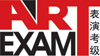 文化和旅游部艺术发展中心2019年表演考级报考简章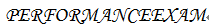 国家品牌  规范考级  科学评审  专业认证表演考级是社会艺术水平考级（简称“艺术考级”）的一个重要组成部分，它是在规范的操作程序下，通过统一的评判标准对参加考级人员的表演水平进行评比与认定的一种测评方式，是检验教学质量和学习成果的一个重要途径，是普及社会艺术教育、提高国民素质的一种重要手段。表演考级是社会艺术教育的一个重要组成部分，内容丰富，形式多样，在培养考级人员表演艺术技巧的同时，还可以拓展视野、陶冶情操、树立自信，增强目标意识和竞争意识，对促进参加考级人员的全面发展具有十分重要的意义。一、报考对象凡爱好表演并具有一定表演基础的少年儿童均可报名。二、专业与级别（一）专业表演专业涵盖戏剧、曲艺等门类，内容包罗万象，博大精深，具有较强的综合性。针对艺术考级而言，那些评价体系相对单一的表演性专业更适宜纳入到艺术考级的范畴。文化和旅游部艺术发展中心的表演考级专业设置以“培养表演能力、塑造美好形象、提升综合素质”为基本原则。目前，文化和旅游部艺术发展中心面向社会开展表演考级的主要专业有朗诵表演、播音主持、模特表演、京剧等。（二）级别文化和旅游部艺术发展中心的表演考级，每个专业的等级设置为1—10级，10级为最高级别。另外，从表演考级的实际以及展演角度出发，加设表演级。三、收费标准（一）文化和旅游部艺术发展中心举办的表演考级活动，收费标准由主办单位统一制定和调整，任何承办单位及其他机构无权调整和变更。（二）文化和旅游部艺术发展中心表演考级的收费标准，主办单位会在中国艺术考级网(www.artexamcn.com)上及时发布，请予以关注。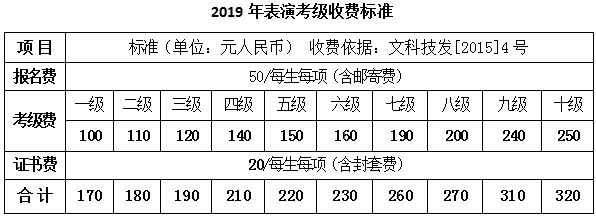 四、报名时间与地点各考区应及时发布表演考级考试信息，本着方便考生的原则安排报名时间和地点，按要求办理填写或打印《表演考级考生报名表》(简称“报名表”)、考级收费、发放《表演考级准考证》(简称“准考证”)等手续。五、报考须知（一）考生在授课教师的指导下，依据文化和旅游部艺术发展中心表演考级各个专业的考级教材或大纲科学报考，切忌盲目与虚高。 申报10级须提供9级证书复印件，申报表演级须提供10级证书复印件。（二）考生每次考试每个专业只能报考一个级别，办理完报名手续后，恕不办理改报或退报手续。（三）完整、准确、清晰填写或打印报名表和准考证，每人一张报名表和准考证。（四）考生近期免冠2寸彩色照片3张（报名表、准考证、《社会艺术水平考级证书》各一张），照片背面写上考生姓名、申报专业和申报级别。（五）已获得其他考级机构表演考级证书的考生，可对应文化和旅游部艺术发展中心的相同级别按要求报考，须在报名表后附上已过最高级别证书复印件以供参考。（六）考生报名后，不能按规定时间参加考试或未通过考试的，恕不办理退费手续。（七）文化和旅游部艺术发展中心对考级活动有研究、摄像、录像、出版、宣传及处理权。（八）考生须依照文化和旅游部艺术发展中心的表演考级教材或大纲中对各级别的具体要求进行备考。六、考试时间与地点承办单位申请确定表演考级考试时间后，各考区应本着有利于组织考试和方便考生的原则来安排考试地点，制定安全预案，按要求办理考试手续，做好有关考试的各项服务工作，确保考级活动的顺利进行。七、考试要求（一）考生须按准考证所示时间、地点参加考试，自觉遵守考试纪律，无准考证或准考证与考生身份不符者，均不准进入考场。（二）考生使用文化和旅游部艺术发展中心表演考级各个专业的考级教材或大纲参加考试，考试级别与申报级别一致。（三）考生根据自身的学习情况及年龄阶段，本着“循序渐进”的原则进行报考。（四）考生根据表演考级各个专业的具体要求参加考试。（五）考官可要求考生完整地或部分地表演考试内容，不影响考试成绩。八、证书颁发通过考级者, 文化和旅游部艺术发展中心为其颁发《社会艺术水平考级证书》。九、证书查询文化和旅游部艺术发展中心拥有自己独立的证书服务系统，高效、便捷、安全，可通过四种方式即时、免费进行查询验证。（一）在中国艺术考级网(www.artexamcn.com)上进行查询验证。（二）关注微信公众号“中国艺术考级发布”，通过小程序“艺术考级成绩查询”进行查询验证。（三）通过手机微信扫一扫功能，扫描“艺术考级成绩查询”微信二维码进行查询验证。（四）通过手机微信扫一扫功能，扫描艺术考级纸质证书左下角的微信二维码进行查询验证。文化和旅游部艺术发展中心考级中心表演部地址：北京市东城区东花市南里东区8号楼2单元708室   邮政编码：100062  电话：010—87101855  网站：中国艺术考级网(www.artexamcn.com)微信公众号：中国表演考级观察生活，体验生活，表现生活，热爱生活。